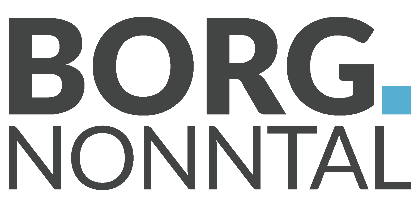 Anmeldemodus Wahlpflichtfachbetrifft alle Schüler*innen der 6. KlassenFolgende Schritte sind zum Anmelden durchzuführen:In WebUntis einsteigenAm linken Fensterrand das Symbol „Kurse“ wählenAuf das graue Symbol neben dem gewünschten Fach klickenIm öffnenden Fenster auf den orangen/gelben Button („Anmelden“) klicken.Anmeldezeitraum: Fr, 14.01.2022 (12:00) bis Mo, 24.01.2022 (18:00)Zum Abmelden bzw. ggf. zum Wechseln:Auf das graue Symbol neben dem abzumeldenden Fach klickenIm öffnenden Fenster auf den Button „Abmelden“ klicken.Für einen Wechsel: Beim anderen Fach anmelden (s.o.)Fristversäumnis:Sollten Schüler*innen die Frist versäumen, werden sie einem Kurs zugeteilt, in dem es noch genügend freie Plätze gibt.Gewähltes Wahlpflichtfach kommt nicht zustande:Schüler*innen, die ein Wahlpflichtfach wählen, das mangels weiterer Anmeldungen nicht zustande kommt, dürfen umwählen:  Information erfolgt durch den Klassenvorstand.Aushang: 13.12.2021_Direktion